Departamentul  Teoria mecanismelor și roboțilorStudii universitare de MasteratDomeniul Inginerie mecanicăProgramul de studii Modelarea şi simularea sistemelor mecanice mobileTEMALUCRĂRII DE DISERTAȚIE................................................................................................................................................................................................................................Autor,Absolvent …………………………Conducător ştiinţific,………………………………………………                       Decan,                                          Director de departament,    Prof. dr. ing. Cristian DOICIN                     Prof. univ. dr. ing. Constantin OCNĂRESCU2016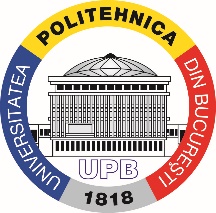 Universitatea POLITEHNICA din BucureştiFacultatea de Ingineria şi Managementul Sistemelor Tehnologice (021) 4029520, (021) 4029302/ Fax: 0213107753http://www.imst.pub.ro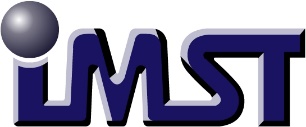 